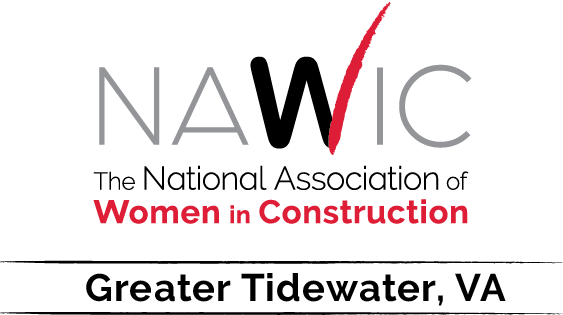 Chapter 137Meeting Schedule 2022Updated: January 25, 2022February 16, 2022		St. George Brewing Co., Hampton, VASpeaker: Jenny Therrien-Schaffer, Contract/Project ManagerW.M. Jordan CompanyMarch 6-12, 2022		National Women in Construction Week Events to be AnnouncedMarch 23, 2022		Bravo Italian Kitchen, Virginia Beach, VASpeaker: Sherri Miles, PresidentMiles Roofing, Inc.April 20, 2022		St. George Brewing Co., Hampton, VA				Speaker: Terri W. McIntosh, President & CEOREW CorporationMay 18, 2022		Bravo Italian Kitchen, Virginia Beach, VASpeaker: Rebecca A. Ferqueron, CPA, CCIFP, PartnerSullivan Andrews & Taylor4880-3827-2773, v. 1